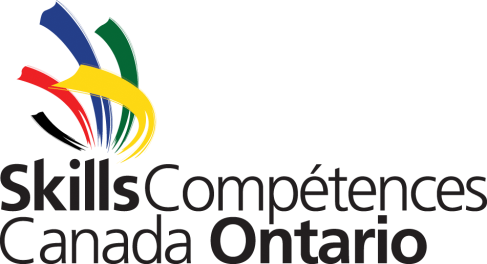 CUSTOMER REVIEW – CULINARY ARTSLa version française est à la suite de la version anglaise.COMMENTS  Please include your feedback on the taste, appearance, creativity, etc.Your review must be handwritten, not typedYou must sign and date your reviewYou must indicate a contact telephone number, where you can be reached for further commentsCustomer Name								Date of TastingCustomer Signature							Telephone # or Email AddressPERSONAL REVIEW – CULINARY ARTSLa version française est à la suite de la version anglaise.COMMENTS  Please include your feedback on the taste, appearance, creativity, etc.Your review must be handwritten, not typedYou must sign and date your reviewContestant Signature						Date of TastingÉVALUATION DU CLIENT/DE LA CLIENTE – ARTS CULINAIRES COMMENTAIRES  Veuillez inclure vos commentaires concernant le goût, l’apparence, la créativité, etc.Votre évaluation doit être écrite à la main (pas à l’ordinateur)Vous devez signer et dater votre évaluationVous devez indiquer un numéro de téléphone pour vous joindre si nous avons besoin de commentaires additionnelsNom du client/de la cliente						Date de la dégustationSignature du client/de la cliente						No de téléphone ou courrielAUTO-ÉVALUATION - ARTS CULINAIRES COMMENTAIRES  Veuillez inclure vos commentaires concernant le goût, l’apparence, la créativité, etc.Votre évaluation doit être écrite à la main (pas à l’ordinateur)Vous devez signer et dater votre évaluationSignature du concurrent/de la concurrente			Date de la dégustation